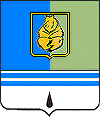 ПОСТАНОВЛЕНИЕАДМИНИСТРАЦИИ ГОРОДА КОГАЛЫМАХанты-Мансийского автономного округа – ЮгрыОт «_10 »_  октября      _ 2011 г.				               № _2517О выделении помещений для проведения агитационных публичных мероприятий в форме собраний представителям избирательного объединения, зарегистрировавшего список кандидатов, зарегистрированному кандидату, его доверенным лицам для встреч с избирателями в период проведения выборовдепутатов Государственной Думы Федерального Собрания Российской Федерации шестого созыва, выборов депутатов Тюменской областной Думы пятого созыва и повторных выборов депутата Думы города Когалыма пятого созыва по одномандатному избирательному округу №15В соответствии c частью 3 статьи 53 Федерального закона                          от 12.06.2002 №67-ФЗ «Об основных гарантиях избирательных прав и права на участие в референдуме граждан Российской Федерации»:1. Выделить помещения, находящиеся в муниципальной собственности, для проведения агитационных публичных мероприятий в форме собраний представителям избирательного объединения, зарегистрировавшего список кандидатов, зарегистрированному кандидату, его доверенным лицам для встреч с избирателями в период проведения выборов депутатов Государственной Думы Федерального Собрания Российской Федерации шестого созыва, выборов депутатов Тюменской областной Думы пятого созыва и повторных выборов депутата Думы города Когалыма пятого созыва по одномандатному избирательному округу №15, согласно приложению.2. Руководителям муниципальных учреждений, предприятий, имеющих в пользовании здания, согласно приложению, подготовить помещения для проведения агитационных публичных мероприятий в форме собраний представителями избирательного объединения, зарегистрировавшего список кандидатов, зарегистрированным кандидатом, его доверенными лицами для встреч с избирателями в период проведения выборов депутатов Государственной Думы Федерального Собрания Российской Федерации шестого созыва, выборов депутатов Тюменской областной Думы пятого созыва и повторных выборов депутата Думы города Когалыма пятого созыва по одномандатному избирательному округу №15.3. Рекомендовать руководителю филиала Тюменского государственного нефтегазового университета в городе Когалыме, имеющего в пользовании здание, подготовить помещение для проведения агитационных публичных мероприятий в форме собраний представителями избирательного объединения, зарегистрировавшего список кандидатов, зарегистрированным кандидатом, его доверенными лицами для встреч с избирателями в период проведения выборов депутатов Государственной Думы Федерального Собрания Российской Федерации шестого созыва, выборов депутатов Тюменской областной Думы пятого созыва и повторных выборов депутата Думы города Когалыма пятого созыва по одномандатному избирательному округу №15.4. Установить, что помещения для проведения агитационных публичных мероприятий в форме собраний представителям избирательного объединения, зарегистрировавшего список кандидатов, зарегистрированному кандидату, его доверенным лицам для встреч с избирателями предоставляются безвозмездно с момента регистрации списка кандидатов, кандидата до ноля часов по местному времени 3 декабря 2011 года по заявке избирательного объединения, зарегистрировавшего список кандидатов, зарегистрированного кандидата, на время, установленное соответствующей избирательной комиссией.5. Опубликовать настоящее постановление и приложение к нему в газете «Когалымский вестник» и разместить на официальном сайте Администрации города Когалыма в сети Интернет (www.admkogalym.ru).6. Контроль за выполнением постановления возложить на заместителя Главы города Когалыма О.В.Мартынову.Глава города Когалыма					С.Ф.КакоткинПриложениек постановлению Администрациигорода Когалымаот 10.10.2011 №2517ПЕРЕЧЕНЬпомещений, находящихся в муниципальной собственности и расположенных на территории муниципального образования городской округ город Когалым, для проведения агитационных публичных мероприятий в форме собраний представителям избирательного объединения, зарегистрировавшего списоккандидатов, зарегистрированному кандидату, его доверенным лицамдля встреч с избирателями в период проведения выборовдепутатов Государственной Думы Федерального СобранияРоссийской Федерации шестого созыва, выборов депутатовТюменской областной Думы пятого созыва и повторныхвыборов депутата Думы города Когалыма пятого созывапо одномандатному избирательному округу №15________________________№п/пПомещениеАдрес1.Муниципальное образовательное учреждение дополнительного образования для детей «Дом детского творчества»ул. Прибалтийская, 17а2.Муниципальное учреждение «Централизованная библиотечная система»ул. Дружбы народов, 113.Муниципальное автономное учреждение «Культурно - досуговый комплекс «Метро»ул. Северная, 1а4.Филиал Тюменского государственного нефтегазового университета в городе Когалымеул. Набережная, 4